			    		 บันทึกข้อความ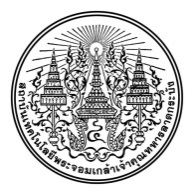 หน่วยงาน  คณะสถาปัตยกรรมศาสตร์   ………………………………………………………………………  โทร. ………………………ที่       อว 7003 (.....)/………………………………………………       วันที่  ..........................................................................เรื่อง   ขออนุมัติให้นักศึกษาช่วยปฏิบัติงานสอนและขออนุมัติใช้เงินรายได้เป็นค่าตอบแทนเรียน    อธิการบดีด้วยงาน/ภาควิชา …………………………………….……… คณะสถาปัตยกรรมศาสตร์ สถาบันเทคโนโลยีพระจอมเกล้าเจ้าคุณทหารลาดกระบัง   มีความประสงค์ขออนุมัติให้นักศึกษาช่วยปฏิบัติงานสอน ให้กับนักศึกษาระดับ.................... หลักสูตร........................................... สาขาวิชา.....................................................(เหตุผลความจำเป็นในการขอปฏิบัติงาน)        ............................................................................................................................................................................……………………………………………………………………………………………………………………………………………………………………………………………………………………………………………………………………………………………………………………จึงเรียนมาเพื่อโปรดพิจารณาอนุมัติให้นักศึกษา จำนวน .............. ราย ช่วยปฏิบัติงานสอน ตามรายละเอียดดังนี้	อนุมัติให้นักศึกษาตามข้อ 1 เดินทางไปช่วยปฏิบัติงาน ณ ..........................................................................(โดยระบุวิธีการเดินทาง) หมายเหตุ :  ในกรณีที่มีการปฏิบัติงานในสถาบันให้ตัดข้อ 2 ออก) อนุมัติให้ใช้เงินรายได้ จำนวนเงิน ………………………… บาท (……………………….……..…………..…………..…...) เพื่อเป็นค่าตอบแทนนักศึกษาช่วยปฏิบัติงาน ได้ตามประกาศสถาบัน  เรื่อง  การจ่ายเงินเป็น ค่าตอบแทนนักศึกษาช่วยปฏิบัติงาน  พ.ศ.2562  ตามรายการดังนี้3.1 ค่าตอบแทนนักศึกษาช่วยสอน				เป็นเงิน............................ บาท3.2 ค่าเดินทางของนักศึกษาช่วยปฏิบัติงาน (ถ้ามี)		เป็นเงิน.............................บาท      (เบิกค่าเดินทางได้เฉพาะในเขตกรุงเทพมหานคร นนทบุรี สมุทรปราการ ปทุมธานี และ  ฉะเชิงเทรา) 3.3 ค่าพี่พักของนักศึกษาช่วยปฏิบัติงาน (ถ้ามี)		เป็นเงิน..............................บาท     (เบิกค่าที่พักได้เฉพาะต่างจังหวัด)   	    ซึ่งจำนวนเงินที่ใช้ในการดำเนินการมีรายละเอียดและรหัสดังนี้1.1ชื่อนักศึกษา :………………………………………..รายวิชา      :..............................................สอนวัน......................ที่.........เดือน....................พ.ศ. ...................เวลา..................น.สอนวัน......................ที่.........เดือน....................พ.ศ. ...................เวลา..................น.(คิดค่าตอบแทนนักศึกษาช่วยสอน...........ชั่วโมง x ……… บาท เป็นเงิน ..................บาท)(คิดค่าตอบแทนนักศึกษาช่วยสอน...........ชั่วโมง x ……… บาท เป็นเงิน ..................บาท)1.2ชื่อนักศึกษา :………………………………………..รายวิชา      :..............................................สอนวัน......................ที่.........เดือน....................พ.ศ. ...................เวลา..................น.สอนวัน......................ที่.........เดือน....................พ.ศ. ...................เวลา..................น.(คิดค่าตอบแทนนักศึกษาช่วยสอน...........ชั่วโมง x ……… บาท เป็นเงิน ..................บาท)(คิดค่าตอบแทนนักศึกษาช่วยสอน...........ชั่วโมง x ……… บาท เป็นเงิน ..................บาท)คณะสถาปัตยกรรมศาสตร์รหัสคณะ02หน่วยงาน/ภาควิชา………………………………………...รหัสหน่วยงานภาควิชา……….กองทุนรหัสกองทุนแผนงานการจัดการศึกษาอุดมศึกษารหัสแผนงาน09007งาน- กิจกรรมหลักรหัส - กิจกรรมหลัก……….     - กิจกรรมรอง      - กิจกรรมรอง……….     - กิจการย่อย…………………………………………      - กิจกรรมย่อย……….งบรายจ่ายงบดำเนินงานรหัสงบรายจ่าย52000ประเภทรายจ่ายค่าตอบแทนรหัสประเภทรายจ่าย52300ค่าใช้จ่ายค่าตอบแทนนักศึกษาช่วยปฏิบัติงานรหัสค่าใช้จ่าย5101020037เป็นจำนวนเงิน...................................... บาท (...............................................................................)...................................... บาท (...............................................................................)...................................... บาท (...............................................................................)จากแหล่งเงิน เงินรายได้